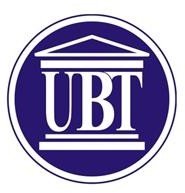 …………………………………………………………………………………………………………………………………………………………BSc Architecture and Spatial PlanningSyllabusSubjectBUILDING LAW AND STANDARTSBUILDING LAW AND STANDARTSBUILDING LAW AND STANDARTSBUILDING LAW AND STANDARTSSubjectTypeSemesterECTSCodeSubject                        OBLIGATORY (O)6330-BLS-261LectureMrsc Ramë HamzajMrsc Ramë HamzajMrsc Ramë HamzajMrsc Ramë HamzajAssistant  Mrsc Zejnullah Rexhepi  Mrsc Zejnullah Rexhepi  Mrsc Zejnullah Rexhepi  Mrsc Zejnullah RexhepiAims and objectivesThrough the subject "LAWS AND STANDARDS OF CONSTRUCTION", students will be introduced to the concepts and principles of Kosovo, Regional and International legislation in Professional Ethics, Norms and Standards - Standardization, Spatial Planning, Construction, Housing, Infrastructure, Environmental Impact Assessment (EIA), Protection of Buildings against fire and other natural disasters, Protection and Safety at work, etc.;The importance and interaction of Strategic Spatial Planning, the Spatial Plan of Kosovo with Municipal Development Plans, Zonal Maps of Kosovo and Municipalities, Detailed Regulatory Plans, The
importance and interaction of Administrative Instructions deriving from the Law of Spatial Planning, Construction and Housing Laws, Energy Efficiency in Buildings, infrastructure, etc.;The importance and fulfillment of the principles that emerge from European strategic documents for spatial and urban planning;Providing a general assessment of the concepts and principles of sustainable development as well as the idea of ​​sustainability as a paradigm, balanced economic, social and territorial cohesion.Notification of strategic documents, treaties: ESDP - the European perspective for spatial development, Sustainable Development Goals,Review of practices, strategies and implementation process, shaping of regional developments, based on the principles of overview of European strategic documents;Through the subject "LAWS AND STANDARDS OF CONSTRUCTION", students will be introduced to the concepts and principles of Kosovo, Regional and International legislation in Professional Ethics, Norms and Standards - Standardization, Spatial Planning, Construction, Housing, Infrastructure, Environmental Impact Assessment (EIA), Protection of Buildings against fire and other natural disasters, Protection and Safety at work, etc.;The importance and interaction of Strategic Spatial Planning, the Spatial Plan of Kosovo with Municipal Development Plans, Zonal Maps of Kosovo and Municipalities, Detailed Regulatory Plans, The
importance and interaction of Administrative Instructions deriving from the Law of Spatial Planning, Construction and Housing Laws, Energy Efficiency in Buildings, infrastructure, etc.;The importance and fulfillment of the principles that emerge from European strategic documents for spatial and urban planning;Providing a general assessment of the concepts and principles of sustainable development as well as the idea of ​​sustainability as a paradigm, balanced economic, social and territorial cohesion.Notification of strategic documents, treaties: ESDP - the European perspective for spatial development, Sustainable Development Goals,Review of practices, strategies and implementation process, shaping of regional developments, based on the principles of overview of European strategic documents;Through the subject "LAWS AND STANDARDS OF CONSTRUCTION", students will be introduced to the concepts and principles of Kosovo, Regional and International legislation in Professional Ethics, Norms and Standards - Standardization, Spatial Planning, Construction, Housing, Infrastructure, Environmental Impact Assessment (EIA), Protection of Buildings against fire and other natural disasters, Protection and Safety at work, etc.;The importance and interaction of Strategic Spatial Planning, the Spatial Plan of Kosovo with Municipal Development Plans, Zonal Maps of Kosovo and Municipalities, Detailed Regulatory Plans, The
importance and interaction of Administrative Instructions deriving from the Law of Spatial Planning, Construction and Housing Laws, Energy Efficiency in Buildings, infrastructure, etc.;The importance and fulfillment of the principles that emerge from European strategic documents for spatial and urban planning;Providing a general assessment of the concepts and principles of sustainable development as well as the idea of ​​sustainability as a paradigm, balanced economic, social and territorial cohesion.Notification of strategic documents, treaties: ESDP - the European perspective for spatial development, Sustainable Development Goals,Review of practices, strategies and implementation process, shaping of regional developments, based on the principles of overview of European strategic documents;Through the subject "LAWS AND STANDARDS OF CONSTRUCTION", students will be introduced to the concepts and principles of Kosovo, Regional and International legislation in Professional Ethics, Norms and Standards - Standardization, Spatial Planning, Construction, Housing, Infrastructure, Environmental Impact Assessment (EIA), Protection of Buildings against fire and other natural disasters, Protection and Safety at work, etc.;The importance and interaction of Strategic Spatial Planning, the Spatial Plan of Kosovo with Municipal Development Plans, Zonal Maps of Kosovo and Municipalities, Detailed Regulatory Plans, The
importance and interaction of Administrative Instructions deriving from the Law of Spatial Planning, Construction and Housing Laws, Energy Efficiency in Buildings, infrastructure, etc.;The importance and fulfillment of the principles that emerge from European strategic documents for spatial and urban planning;Providing a general assessment of the concepts and principles of sustainable development as well as the idea of ​​sustainability as a paradigm, balanced economic, social and territorial cohesion.Notification of strategic documents, treaties: ESDP - the European perspective for spatial development, Sustainable Development Goals,Review of practices, strategies and implementation process, shaping of regional developments, based on the principles of overview of European strategic documents;Results of achievementAt the end of the module in the subject "LAWS AND STANDARDS OF CONSTRUCTION", they will be informed and able to understand, evaluate, choose and apply fair and critical judgments that:Possess and understand advanced knowledge in the development and critical analysis of architectural designs, urban planning, and the interplay of housing and urban design.Use integrated knowledge to situate architecture within historical, social, cultural, and ecological contexts, emphasizing the landscape architecture and the benefits of urban vegetation and parks.Demonstrate knowledge and understanding of a coherent perception of the historical, theoretical, national, regional, and international knowledge of architecture, including architectural heritage.Apply techniques, methods, and tools in the evaluation of social, economic, and spatial aspects through the design and planning process, considering aspects of mathematics, geodesy, and building physics.Solve complex problems related to construction, building technology, and engineering, integrating knowledge from geomechanics and other technical mechanics.Innovate in the creation of urban spaces, emphasizing energy-efficient designs and the role of acoustics in building physics.Execute specific research on practical skills and theory, including the exploration of materials in architecture, computer applications in architectural designs, and the dynamics of environmental management.Analyze data, processes, or structures to gain knowledge of principles, solutions, structures, and building materials, using tools from courses such as econometrics and technical mechanics.Exercise autonomy and take primary responsibility for professional communication and interpretation, synthesizing insights from art history, design studios, and regional planning.Deal with ethical and professional issues in architecture, drawing from courses on ethics, architectural heritage, and the broader socio-economic context of urban planning.At the end of the module in the subject "LAWS AND STANDARDS OF CONSTRUCTION", they will be informed and able to understand, evaluate, choose and apply fair and critical judgments that:Possess and understand advanced knowledge in the development and critical analysis of architectural designs, urban planning, and the interplay of housing and urban design.Use integrated knowledge to situate architecture within historical, social, cultural, and ecological contexts, emphasizing the landscape architecture and the benefits of urban vegetation and parks.Demonstrate knowledge and understanding of a coherent perception of the historical, theoretical, national, regional, and international knowledge of architecture, including architectural heritage.Apply techniques, methods, and tools in the evaluation of social, economic, and spatial aspects through the design and planning process, considering aspects of mathematics, geodesy, and building physics.Solve complex problems related to construction, building technology, and engineering, integrating knowledge from geomechanics and other technical mechanics.Innovate in the creation of urban spaces, emphasizing energy-efficient designs and the role of acoustics in building physics.Execute specific research on practical skills and theory, including the exploration of materials in architecture, computer applications in architectural designs, and the dynamics of environmental management.Analyze data, processes, or structures to gain knowledge of principles, solutions, structures, and building materials, using tools from courses such as econometrics and technical mechanics.Exercise autonomy and take primary responsibility for professional communication and interpretation, synthesizing insights from art history, design studios, and regional planning.Deal with ethical and professional issues in architecture, drawing from courses on ethics, architectural heritage, and the broader socio-economic context of urban planning.At the end of the module in the subject "LAWS AND STANDARDS OF CONSTRUCTION", they will be informed and able to understand, evaluate, choose and apply fair and critical judgments that:Possess and understand advanced knowledge in the development and critical analysis of architectural designs, urban planning, and the interplay of housing and urban design.Use integrated knowledge to situate architecture within historical, social, cultural, and ecological contexts, emphasizing the landscape architecture and the benefits of urban vegetation and parks.Demonstrate knowledge and understanding of a coherent perception of the historical, theoretical, national, regional, and international knowledge of architecture, including architectural heritage.Apply techniques, methods, and tools in the evaluation of social, economic, and spatial aspects through the design and planning process, considering aspects of mathematics, geodesy, and building physics.Solve complex problems related to construction, building technology, and engineering, integrating knowledge from geomechanics and other technical mechanics.Innovate in the creation of urban spaces, emphasizing energy-efficient designs and the role of acoustics in building physics.Execute specific research on practical skills and theory, including the exploration of materials in architecture, computer applications in architectural designs, and the dynamics of environmental management.Analyze data, processes, or structures to gain knowledge of principles, solutions, structures, and building materials, using tools from courses such as econometrics and technical mechanics.Exercise autonomy and take primary responsibility for professional communication and interpretation, synthesizing insights from art history, design studios, and regional planning.Deal with ethical and professional issues in architecture, drawing from courses on ethics, architectural heritage, and the broader socio-economic context of urban planning.At the end of the module in the subject "LAWS AND STANDARDS OF CONSTRUCTION", they will be informed and able to understand, evaluate, choose and apply fair and critical judgments that:Possess and understand advanced knowledge in the development and critical analysis of architectural designs, urban planning, and the interplay of housing and urban design.Use integrated knowledge to situate architecture within historical, social, cultural, and ecological contexts, emphasizing the landscape architecture and the benefits of urban vegetation and parks.Demonstrate knowledge and understanding of a coherent perception of the historical, theoretical, national, regional, and international knowledge of architecture, including architectural heritage.Apply techniques, methods, and tools in the evaluation of social, economic, and spatial aspects through the design and planning process, considering aspects of mathematics, geodesy, and building physics.Solve complex problems related to construction, building technology, and engineering, integrating knowledge from geomechanics and other technical mechanics.Innovate in the creation of urban spaces, emphasizing energy-efficient designs and the role of acoustics in building physics.Execute specific research on practical skills and theory, including the exploration of materials in architecture, computer applications in architectural designs, and the dynamics of environmental management.Analyze data, processes, or structures to gain knowledge of principles, solutions, structures, and building materials, using tools from courses such as econometrics and technical mechanics.Exercise autonomy and take primary responsibility for professional communication and interpretation, synthesizing insights from art history, design studios, and regional planning.Deal with ethical and professional issues in architecture, drawing from courses on ethics, architectural heritage, and the broader socio-economic context of urban planning.